                                     Govt. Aizawl North College                      Student tracing ; Education Core 2022-2023 BatchEducation Department, Govt. Aizawl North College felt the need to support the College’s strategic ambitions and aligns the personal and professional needs and interests of its graduates including those around employability, student recruitment, teaching and research excellence. To fulfil these needs, the Department used to organise student career guidance services and also had created WhatsApp group from 2015 onwards for different batch of students and the faculties, where former students shares their thought, studies, academical and personal problems as well as their academic and social achievements.. Over the past five years most of our students reported employment in their chosen field or continuing their education within one year of graduation.Table 1: Name of our former students  from 2022-2023 batch in Education Core  who are pursuing higher studies and the name of the University/Institution where they are studying ;Table 2: Name of our former students  from 2022-2023 Education Core  batch, who are having professional job ;-Angela Zoramthangi,                                                                                       LalhlimpuiiHOD, Department of Education.                                                        Secretary Department of Education.   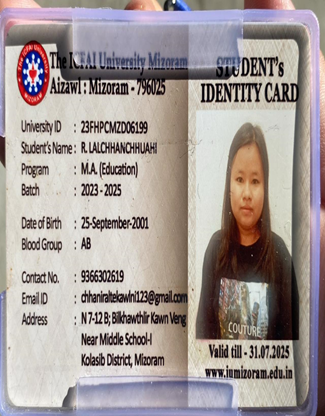 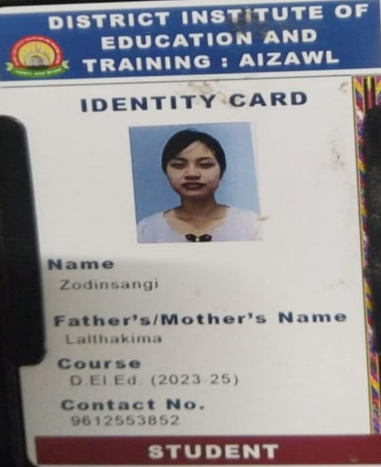 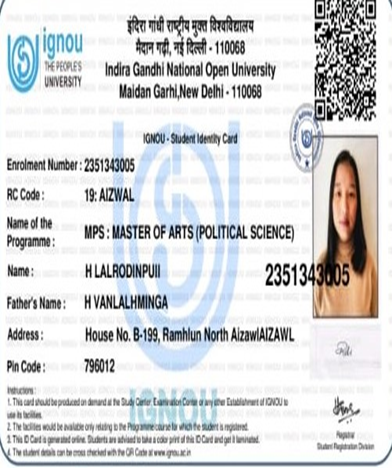 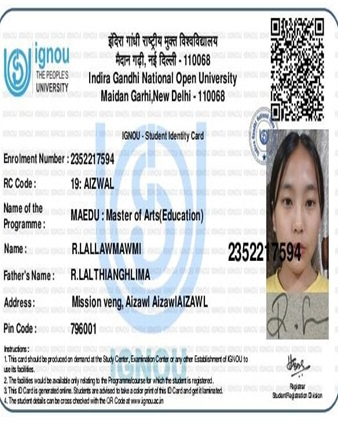 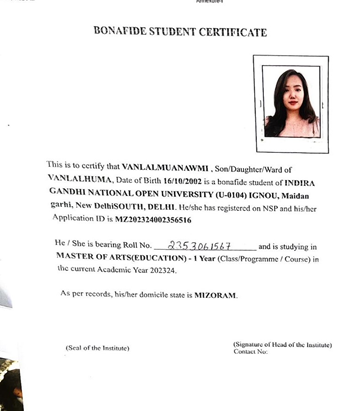 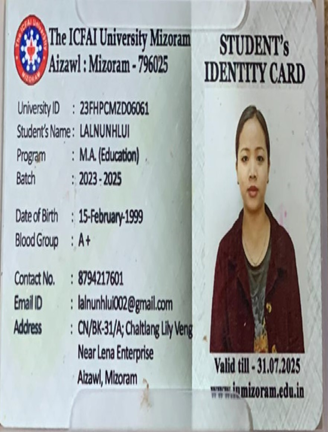 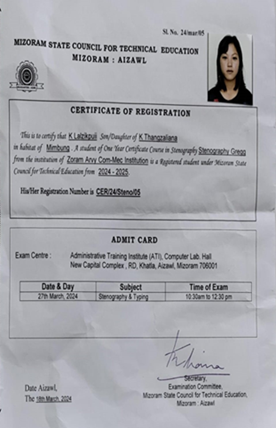 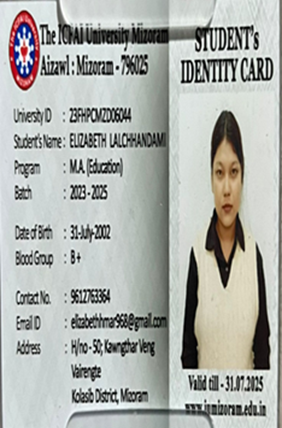 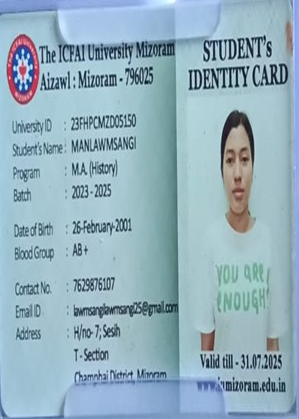 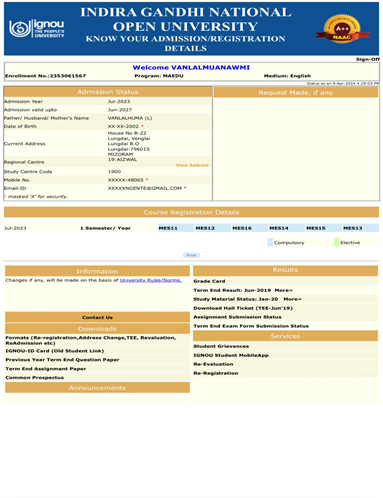 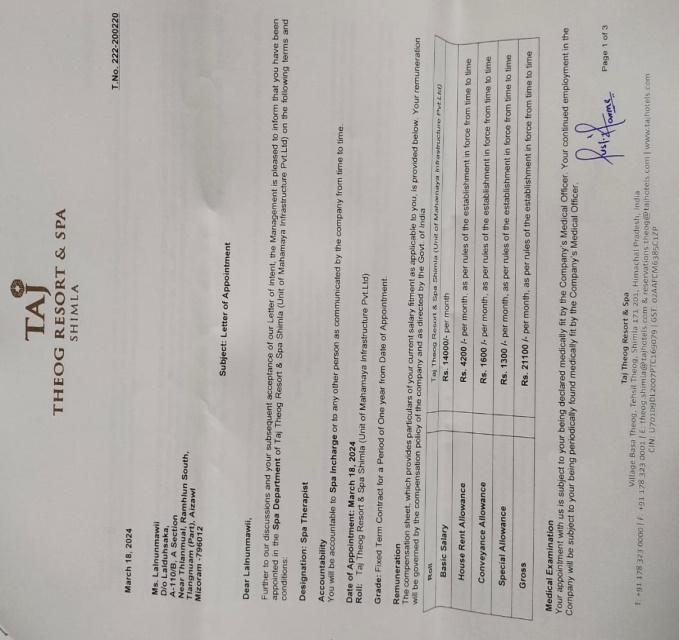 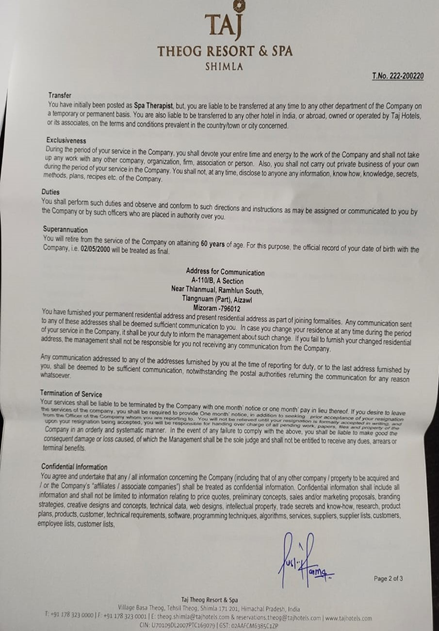 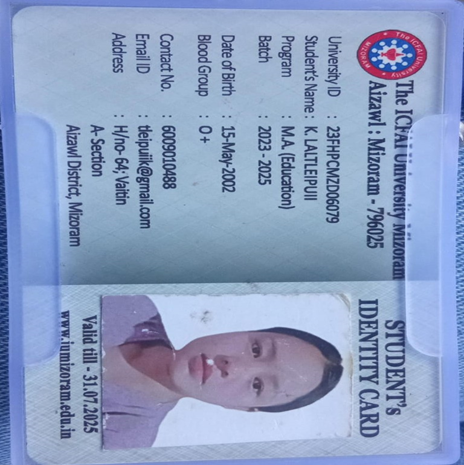 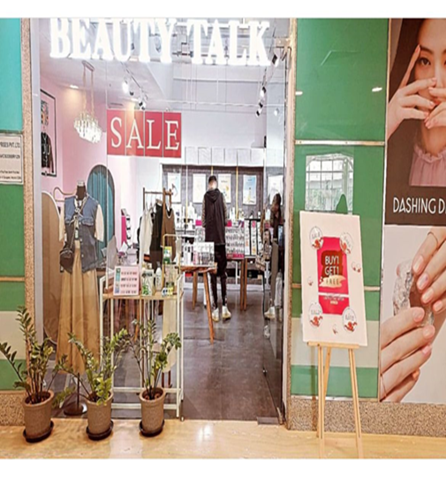 SL .NoNamePermanent AddressCourseUniversity/InstitutionContact no.1H.LalrodinpuiiD/O H.Vanlalhminga B 199,Ramhlun North AizawlM.A (Pol.Sc)IGNOU93666515972K.LaltleipuiiD/OM.A  (Edu)ICFAI University60090104883R.LalchhanchhuahiN 7-12B,Bilkhawthlir kawn VengM.A  (Edu)ICFAI University93663026194Elizabeth LalchhandamiH/N 50,kawnthar veng,VairengteM.A  (Edu)ICFAI University96127633645ZodinsangiD/o Lalthakima,Lungchhuan,Serchhip District.D.El.edDIET,Aizawl96125538526R.LallawmmawiiD/o R.lalthangkima,Mission veng, AizawlM.A  (Edu)IGNOU93666094337LalnunhluiCN/BK-31/A;Chaltlang lily veng,Near Lena enterpriseM.A  (Edu)ICFAI University87942176018ManlawmsangiH/N 7; Sesih,T-section,Champhai Dist.MizoramM.A (Hist)ICFAI University76298761079K.LalzikpuiiD/o K.zalianaMimbungStenography &TypingMSCTE923343785210.VanlalmuanawmiD/o Vanlalhuma,Lungdai VenglaiM.A  (Edu)IGNOU9366048065SL .NoName Permanent AddressJobOffice/institution/Company Place of WorkContact no.1VanlalmuanawmiD/o Vanlalhuma,Lungdai VenglaiHealth and Physical instructorIGNOU,,Aizawl93660480652Janet Lalthapari FanaiD/O F.laldika (L)Durtlang Suaka veng, Aizawl.Sales Executive Beauty Talk Company,Gurgoan93107884403LalnunmawiiA-1108,Ramhlun South,AizawlSpa TherapistTaj- Theog Resort & Spa, Shimla84130171284